Pirms renovācijas Pēc renovācijas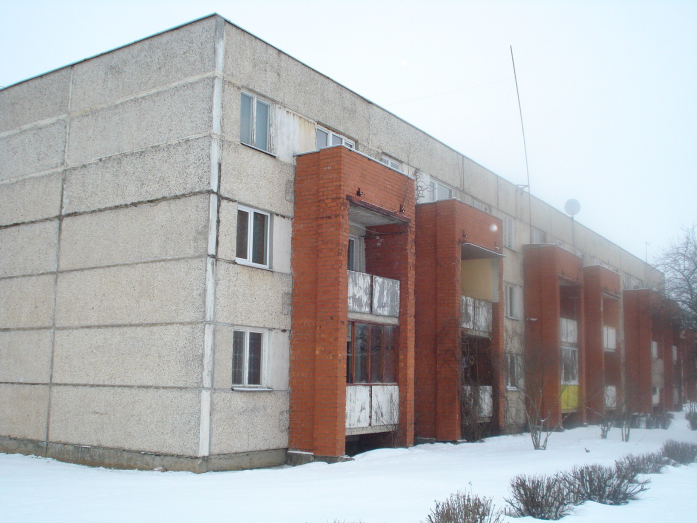 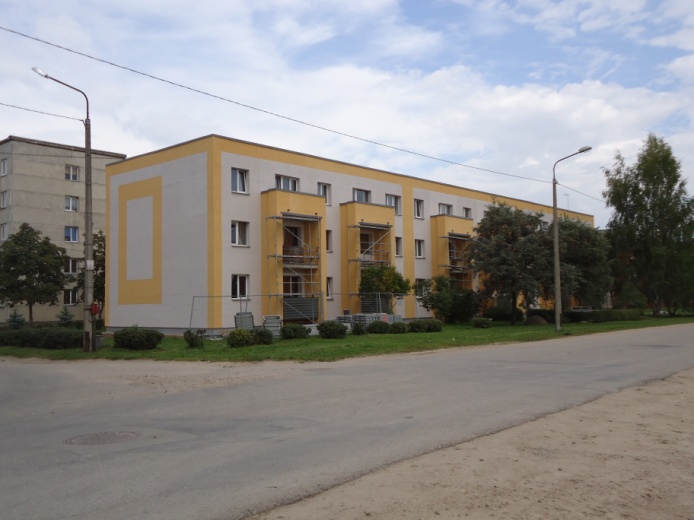 